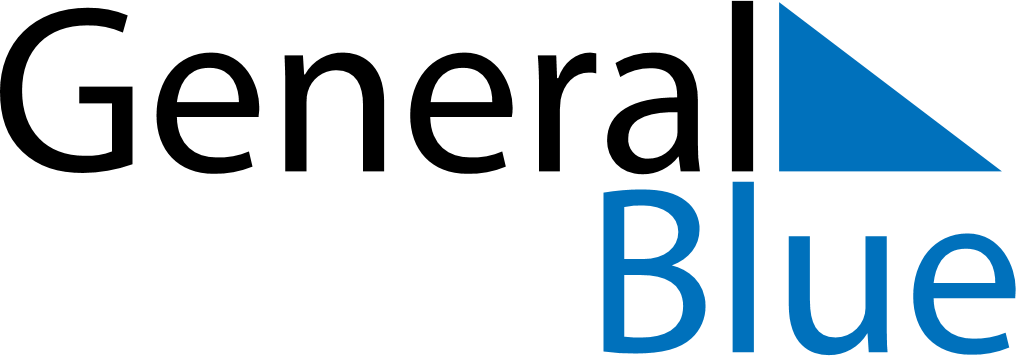 June 2024June 2024June 2024June 2024June 2024June 2024June 2024Lurugan, Northern Mindanao, PhilippinesLurugan, Northern Mindanao, PhilippinesLurugan, Northern Mindanao, PhilippinesLurugan, Northern Mindanao, PhilippinesLurugan, Northern Mindanao, PhilippinesLurugan, Northern Mindanao, PhilippinesLurugan, Northern Mindanao, PhilippinesSundayMondayMondayTuesdayWednesdayThursdayFridaySaturday1Sunrise: 5:21 AMSunset: 5:54 PMDaylight: 12 hours and 33 minutes.23345678Sunrise: 5:21 AMSunset: 5:54 PMDaylight: 12 hours and 33 minutes.Sunrise: 5:21 AMSunset: 5:55 PMDaylight: 12 hours and 33 minutes.Sunrise: 5:21 AMSunset: 5:55 PMDaylight: 12 hours and 33 minutes.Sunrise: 5:21 AMSunset: 5:55 PMDaylight: 12 hours and 34 minutes.Sunrise: 5:21 AMSunset: 5:55 PMDaylight: 12 hours and 34 minutes.Sunrise: 5:21 AMSunset: 5:55 PMDaylight: 12 hours and 34 minutes.Sunrise: 5:21 AMSunset: 5:56 PMDaylight: 12 hours and 34 minutes.Sunrise: 5:21 AMSunset: 5:56 PMDaylight: 12 hours and 34 minutes.910101112131415Sunrise: 5:22 AMSunset: 5:56 PMDaylight: 12 hours and 34 minutes.Sunrise: 5:22 AMSunset: 5:57 PMDaylight: 12 hours and 34 minutes.Sunrise: 5:22 AMSunset: 5:57 PMDaylight: 12 hours and 34 minutes.Sunrise: 5:22 AMSunset: 5:57 PMDaylight: 12 hours and 34 minutes.Sunrise: 5:22 AMSunset: 5:57 PMDaylight: 12 hours and 34 minutes.Sunrise: 5:22 AMSunset: 5:57 PMDaylight: 12 hours and 35 minutes.Sunrise: 5:22 AMSunset: 5:58 PMDaylight: 12 hours and 35 minutes.Sunrise: 5:23 AMSunset: 5:58 PMDaylight: 12 hours and 35 minutes.1617171819202122Sunrise: 5:23 AMSunset: 5:58 PMDaylight: 12 hours and 35 minutes.Sunrise: 5:23 AMSunset: 5:58 PMDaylight: 12 hours and 35 minutes.Sunrise: 5:23 AMSunset: 5:58 PMDaylight: 12 hours and 35 minutes.Sunrise: 5:23 AMSunset: 5:58 PMDaylight: 12 hours and 35 minutes.Sunrise: 5:23 AMSunset: 5:59 PMDaylight: 12 hours and 35 minutes.Sunrise: 5:24 AMSunset: 5:59 PMDaylight: 12 hours and 35 minutes.Sunrise: 5:24 AMSunset: 5:59 PMDaylight: 12 hours and 35 minutes.Sunrise: 5:24 AMSunset: 5:59 PMDaylight: 12 hours and 35 minutes.2324242526272829Sunrise: 5:24 AMSunset: 6:00 PMDaylight: 12 hours and 35 minutes.Sunrise: 5:24 AMSunset: 6:00 PMDaylight: 12 hours and 35 minutes.Sunrise: 5:24 AMSunset: 6:00 PMDaylight: 12 hours and 35 minutes.Sunrise: 5:25 AMSunset: 6:00 PMDaylight: 12 hours and 35 minutes.Sunrise: 5:25 AMSunset: 6:00 PMDaylight: 12 hours and 35 minutes.Sunrise: 5:25 AMSunset: 6:00 PMDaylight: 12 hours and 35 minutes.Sunrise: 5:25 AMSunset: 6:00 PMDaylight: 12 hours and 35 minutes.Sunrise: 5:26 AMSunset: 6:01 PMDaylight: 12 hours and 35 minutes.30Sunrise: 5:26 AMSunset: 6:01 PMDaylight: 12 hours and 34 minutes.